ФЭМП Цель: Закрепление и расширение элементарных математических представлений у детей подготовительной группы.Помоги каждой лягушке прыгнуть на свой листок Соедини примеры с ответами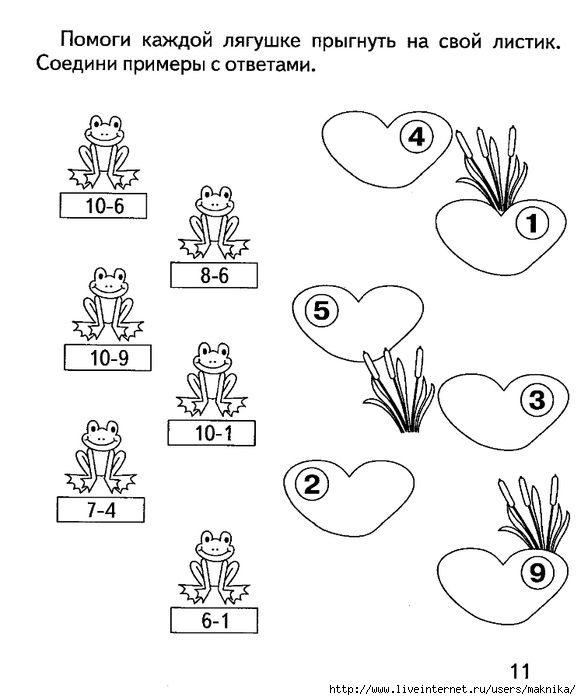 Закрась только те геометрические фигуры, из которых состоит рыбка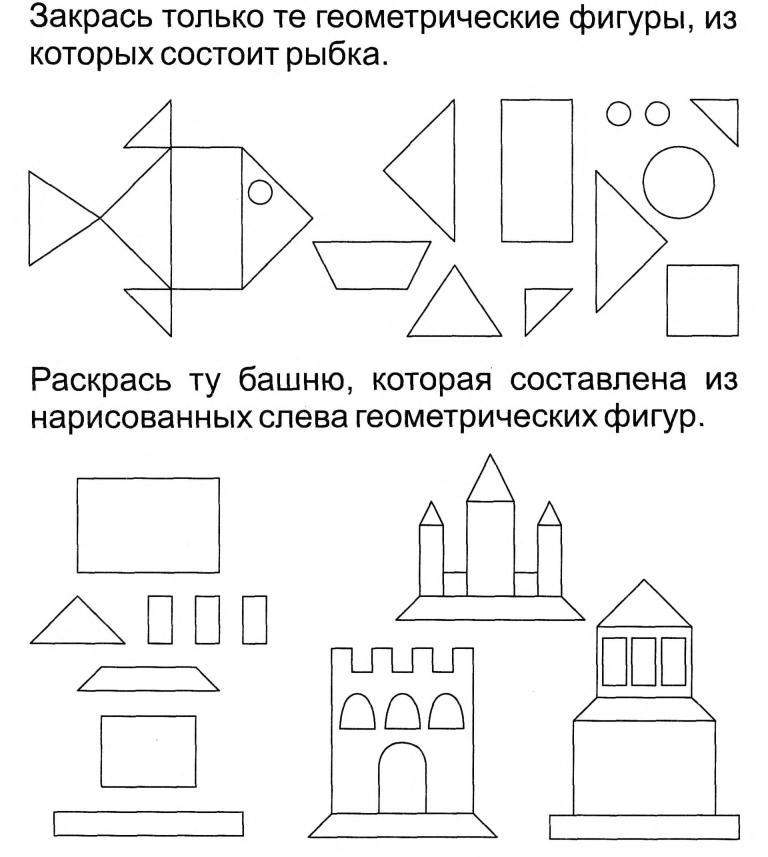 Найди для лягушат дорожки через лабиринт к соответствующим цифрам.На пути первого лягушенка сосчитай цифры 1 , а на пути второго 2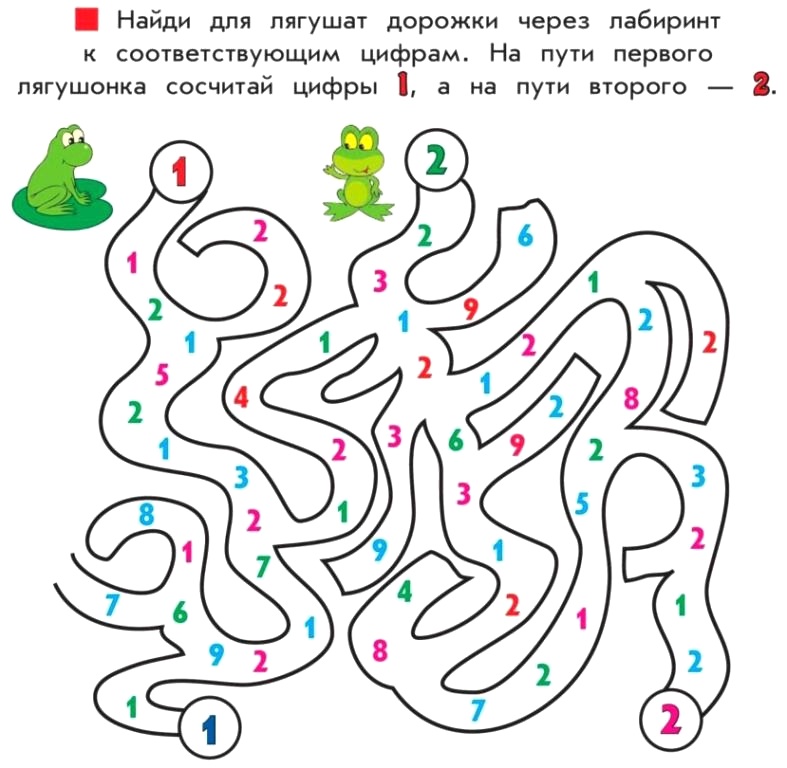 